香港交易及結算所有限公司及香港聯合交易所有限公司對本公告之內容概不負責，對其準確性或完整性亦不發表任何聲明，並明確表示概不就因本公告全部或任何部分內容而產生或因倚賴該等內容而引致之任何損失承擔任何責任。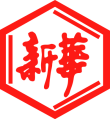 山東新華製藥股份有限公司Shandong Xinhua Pharmaceutical Company Limited（于中華人民共和國註冊成立之股份有限公司）（股份代碼：00719）關於本公司建議A股發行就《中國證監會行政許可項目審查一次反饋意見通知書》回覆的公告茲提述山東新華製藥股份有限公司（以下簡稱“公司”或 “本公司”）日期為2021年7月19日的公告， 內容有關2021年7月19日收到中國證券監督管理委員會（以下簡稱“中國證監會”）就中國證監會正式受理建議A股發行事項申請材料出具的《中國證監會行政許可申請受理單》（211868號），及本公司日期為2021年8月2日的公告， 內容有關就本公司建議A股發行申請收到《中國證監會行政許可項目審查一次反饋意見通知書》（以下簡稱“反饋意見”）（上述公告統稱 “該等公告” ）。除本公告另有所指外，本公告所用詞匯與該等公告所界定者具有相同涵義。 公司及相關中介機構對《反饋意見》進行認真研究和逐項落實，並按照《反饋意見》的要求對所涉及的事項進行資料補充和問題回覆，現將反饋意見回覆進行公開披露，具體內容詳見公司於同日在巨潮資訊網（http://www.cninfo.com.cn）披露的《關於山東新華製藥股份有限公司非公開發行A股股票申請文件反饋意見的回覆》。公司將按照要求及時向中國證監會報送反饋意見回覆材料。建議A股發行仍有待中國證監會批准。本公司將根據中國適用的規則和要求，適時就中國證監會的審批進度另行公告。建議A股發行的完成須待達成其他條件（包括但不限於獲得中國證監會批准）後，方告作實。 因此，建議A股發行未必會進行。股東及潛在投資者於買賣股份時務請審慎行事，如彼等對其狀況及應採取的行動有任何疑問，建議彼等諮詢其專業顧問。      承董事會命          山東新華製藥股份有限公司                                                               張代銘先生                                                                  董事長中國 淄博，2021年8月16日於本公告日，本公司董事會之成員如下：於本公告日期，華魯控股董事成員包括樊軍先生、丁振波先生、孫佑民先生、張玉明先生及婁紅祥先生。 董事願就本公告所載資料（有關華魯控股及其一致行動人士之資料除外）之準確性共同及個別承擔全部責任，並經作出一切合理查詢後確認，就彼等所深知，本公告內發表之意見乃經審 慎周詳考慮後達致，而本公告並無遺漏其他事實，致使本公告內之任何陳述產生誤導。 華魯控股董事願就本公告所載之資料（與本公司有關之資料除外）之準確性共同及個別承擔全部責任，並經作出一切合理查詢後確認，就彼等所深知，本公告內發表之意見乃經審慎周詳考慮後達致，而本公告並無遺漏其他事實，致使本公告內之任何陳述產生誤導。*僅供識別執行董事：獨立非執行董事：張代銘先生(董事長)潘廣成先生杜德平先生朱建偉先生賀同慶先生	盧華威先生非執行董事：叢克春先生徐列先生